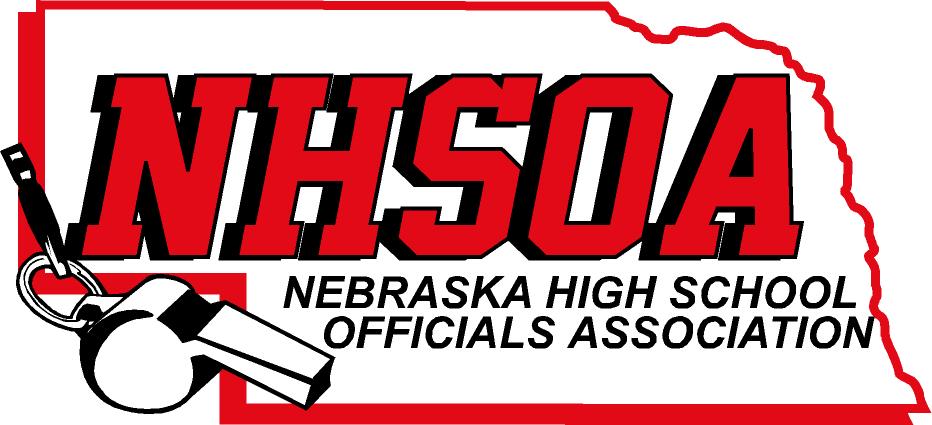             Board of Directors Meeting                               NSAA OFFICE 500 Charleston Street/ for those that can’t attend ZOOM MEETING                                                        Wednesday December 7th,  11:00 am Call meeting to order/recognition of guestsTreasurer Report (Sue)Ken Mar Fundraising Idea for ScholarshipsApproval of August 31st  meeting (Doug please email)Sport Chairperson ReportsSupervisor of Officials Report (Nate)       VI           Action Items                      A.   Tabled from 8/31/22. Hudl Administrator Payment for 2022-2023  $1500 (Brian ONeal)                      B. Tabled from 8/31/22    2022-2023 Budget                      C. Increase mileage rate for board members to match NSAA       VII.         NHSOA Director Report       VIII.        Other Business (meeting dates)    April 5th       IV.          Adjournment